Ben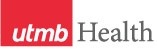 WEEKLY RELAYSWEEKLY RELAYSJuly 1, 2021YOUR DEPARTMENT NEWS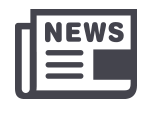 YOUR DEPARTMENT NEWSYOUR DEPARTMENT NEWSUTMB NEWS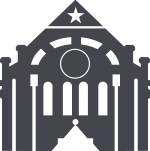 UTMB NEWSAssociation of Standardized Patient Educators (ASPE) conference was held June 27-June 30thCongratulations to Dr. Karen Szauter for her presentation of the Tuesday plenary session, A Review of the 2020 Literature: We Stop for No StormOther conference presentations:Pre-conference workshop:    Essentials of Survey Design and Analysis   Jane Miller, Un of Iowa; Karen Szauter, UTMB; Rachel Yudkowsky, Un of Chicago On Demand pre-recorded oral presentation:   Fresh Ideas and Creativity to Meet New Program Needs: A Remote Case Writing Workshop Karen Szauter, Caley Satterfield, Aleisha Elliott, Sidra Qureshi, Yusra SiddiquiLive oral presentation: Developing Medical Interview Skills in a Virtual Space   Karen Szauter, Dawnelle Schatte, Premal PatelAssociation of Standardized Patient Educators (ASPE) conference was held June 27-June 30thCongratulations to Dr. Karen Szauter for her presentation of the Tuesday plenary session, A Review of the 2020 Literature: We Stop for No StormOther conference presentations:Pre-conference workshop:    Essentials of Survey Design and Analysis   Jane Miller, Un of Iowa; Karen Szauter, UTMB; Rachel Yudkowsky, Un of Chicago On Demand pre-recorded oral presentation:   Fresh Ideas and Creativity to Meet New Program Needs: A Remote Case Writing Workshop Karen Szauter, Caley Satterfield, Aleisha Elliott, Sidra Qureshi, Yusra SiddiquiLive oral presentation: Developing Medical Interview Skills in a Virtual Space   Karen Szauter, Dawnelle Schatte, Premal PatelAssociation of Standardized Patient Educators (ASPE) conference was held June 27-June 30thCongratulations to Dr. Karen Szauter for her presentation of the Tuesday plenary session, A Review of the 2020 Literature: We Stop for No StormOther conference presentations:Pre-conference workshop:    Essentials of Survey Design and Analysis   Jane Miller, Un of Iowa; Karen Szauter, UTMB; Rachel Yudkowsky, Un of Chicago On Demand pre-recorded oral presentation:   Fresh Ideas and Creativity to Meet New Program Needs: A Remote Case Writing Workshop Karen Szauter, Caley Satterfield, Aleisha Elliott, Sidra Qureshi, Yusra SiddiquiLive oral presentation: Developing Medical Interview Skills in a Virtual Space   Karen Szauter, Dawnelle Schatte, Premal PatelNew Employee Health clinic opening July 6 in League City:To serve the health and safety needs of our workforce, UTMB is opening an Employee Health clinic on the League City Campus. The clinic will be available Monday through Friday from 7:30 a.m. to 4:30 p.m. (closed noon to 1 p.m.) beginning July 6, and it will be located in Room 2.514 of the campus hospital. Appointments are not required (except when involving workers’ compensation). All walk-ins are welcome. For questions or more information about the clinic and the services provided, please contact Employee Health at (409) 747-9172 or emphlthc@utmb.edu.Congratulations to the 2021 Leone Award winner:Jennifer Higgs, nurse manager for League City Campus Nursing Administration, was selected as the recipient of the 2021 Nicholas and Katherine Leone Award for Administrative Excellence. The Leone Award is presented annually to the manager or supervisor who displays the highest level of professional integrity and best exhibits the standards of conduct outlined in UTMB’s core values and Professionalism Charter. To view the list of 2021 Leone Award nominees, visit https://utmb.us/51f. Congratulations, Jennifer!Provost’s Lecture Series on July 12:The next Provost's Lecture Series event will be July 12 at noon via Zoom. Racial equity consultant Joyce James, LMSW-AP, will give a talk entitled, “A Groundwater Analysis of Institutional and Structural Racism: Turning the Mirror Inward.” This lecture aims to help participants build a common language and understanding of the underlying factors that contribute to racial inequities. Following the talk, the Academic Enterprise Diversity and Inclusion Committee will lead a Q&A session and optional moderated group discussion. More information and Zoom link at: https://utmb.edu/provost/home/provost-lecture-series.Records Management retention schedule updates begin July 1:UTMB’s Records Management Team meets with departments at each campus to update and re-certify the university’s record retention schedule. Beginning this July, records specialists will begin reaching out to departments to set up Microsoft Teams meetings to review any retention schedule changes with Department Records Coordinators (DRC) and other department members. Please be sure to email the Records Management Team at recmgmtc@utmb.edu if there has been a change to your department or the DRC contact information.New Employee Health clinic opening July 6 in League City:To serve the health and safety needs of our workforce, UTMB is opening an Employee Health clinic on the League City Campus. The clinic will be available Monday through Friday from 7:30 a.m. to 4:30 p.m. (closed noon to 1 p.m.) beginning July 6, and it will be located in Room 2.514 of the campus hospital. Appointments are not required (except when involving workers’ compensation). All walk-ins are welcome. For questions or more information about the clinic and the services provided, please contact Employee Health at (409) 747-9172 or emphlthc@utmb.edu.Congratulations to the 2021 Leone Award winner:Jennifer Higgs, nurse manager for League City Campus Nursing Administration, was selected as the recipient of the 2021 Nicholas and Katherine Leone Award for Administrative Excellence. The Leone Award is presented annually to the manager or supervisor who displays the highest level of professional integrity and best exhibits the standards of conduct outlined in UTMB’s core values and Professionalism Charter. To view the list of 2021 Leone Award nominees, visit https://utmb.us/51f. Congratulations, Jennifer!Provost’s Lecture Series on July 12:The next Provost's Lecture Series event will be July 12 at noon via Zoom. Racial equity consultant Joyce James, LMSW-AP, will give a talk entitled, “A Groundwater Analysis of Institutional and Structural Racism: Turning the Mirror Inward.” This lecture aims to help participants build a common language and understanding of the underlying factors that contribute to racial inequities. Following the talk, the Academic Enterprise Diversity and Inclusion Committee will lead a Q&A session and optional moderated group discussion. More information and Zoom link at: https://utmb.edu/provost/home/provost-lecture-series.Records Management retention schedule updates begin July 1:UTMB’s Records Management Team meets with departments at each campus to update and re-certify the university’s record retention schedule. Beginning this July, records specialists will begin reaching out to departments to set up Microsoft Teams meetings to review any retention schedule changes with Department Records Coordinators (DRC) and other department members. Please be sure to email the Records Management Team at recmgmtc@utmb.edu if there has been a change to your department or the DRC contact information.OPICSLEGEND	PATIENT CARE	EDUCATION & RESEARCH	INSTITUTIONAL SUPPORT	CMC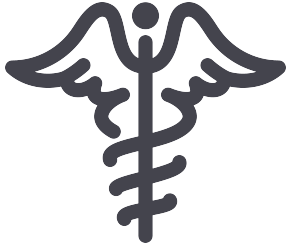 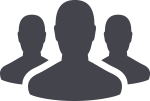 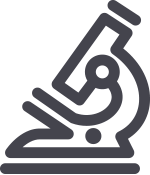 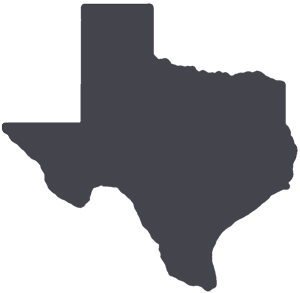 	PATIENT CARE	EDUCATION & RESEARCH	INSTITUTIONAL SUPPORT	CMC	PATIENT CARE	EDUCATION & RESEARCH	INSTITUTIONAL SUPPORT	CMC	PATIENT CARE	EDUCATION & RESEARCH	INSTITUTIONAL SUPPORT	CMCAROUND UTMB (Use the legend above to quickly find items of interest to your team)AROUND UTMB (Use the legend above to quickly find items of interest to your team)AROUND UTMB (Use the legend above to quickly find items of interest to your team)AROUND UTMB (Use the legend above to quickly find items of interest to your team)AROUND UTMB (Use the legend above to quickly find items of interest to your team)Normal retail food service operating hours for July 4th:Retail food service establishments at all UTMB campuses will have normal operating hours on Sunday, July 4. For more information, visit https://www.utmb.edu/utmbhealth/locations/dining.IN CASE YOU MISSED ITJune 24 Thought Leader series showcased the science behind spacesuits:Presented by UTMB Health, the June 24 Thought Leader Series explored the science behind spacesuits. Corrie Ntiforo, a biosafety consultant for UTMB, helped introduce a portion of the presentation. To view the full video, visit https://www.facebook.com/SpaceCenterHouston/videos/173941134703780.Weekly Wellness Recap:This month's theme is focused on resilience and gaining an understanding of how to build skills to help us bounce back.Take a small step to overcome a problem or worry.Adopt a growth mindset—change “I can’t” into “I can’t yet.”Be willing to ask for help when you need it.Attend to the basics: eat well, exercise and go to sleep on time.Take a minute to pause, breathe and feel your feet firmly on the ground.Do something you really enjoy and shift your mood.Avoid saying “must” or “should” to yourself.      Congratulations to Dr. Carole Tucker, the latest UT System Rising STARs Award winner:UTMB welcomes Carole Tucker, PhD, PT, as associate dean for research in the School of Health Professions and professor in the Division of Rehabilitation Sciences. She is UTMB’s latest recipient of a UT System Rising STARs Award, which provides monies for purchase of equipment and renovation of facilities required as part of the recruitment of particularly outstanding faculty in the academic institutions. Dr. Tucker has extensive clinical and research experience in exercise science, physical therapy and biomedical engineering, and is recognized for her collaborative interdisciplinary research. She joined UTMB on July 1.       The Joint Commission Spotlight—Emergency management:This month, The Joint Commission Spotlight focuses on the Emergency Management chapter, which assists hospitals in planning responses to the effects of potential emergencies that can range from disruptive to disastrous. The Spotlight addresses the different aspects and expectations of emergency preparedness. Read the Emergency Management Spotlight or visit http://intranet.utmb.edu/qhs/the-joint-commission for more information on general preparedness for UTMB’s upcoming survey by The Joint Commission.Normal retail food service operating hours for July 4th:Retail food service establishments at all UTMB campuses will have normal operating hours on Sunday, July 4. For more information, visit https://www.utmb.edu/utmbhealth/locations/dining.IN CASE YOU MISSED ITJune 24 Thought Leader series showcased the science behind spacesuits:Presented by UTMB Health, the June 24 Thought Leader Series explored the science behind spacesuits. Corrie Ntiforo, a biosafety consultant for UTMB, helped introduce a portion of the presentation. To view the full video, visit https://www.facebook.com/SpaceCenterHouston/videos/173941134703780.Weekly Wellness Recap:This month's theme is focused on resilience and gaining an understanding of how to build skills to help us bounce back.Take a small step to overcome a problem or worry.Adopt a growth mindset—change “I can’t” into “I can’t yet.”Be willing to ask for help when you need it.Attend to the basics: eat well, exercise and go to sleep on time.Take a minute to pause, breathe and feel your feet firmly on the ground.Do something you really enjoy and shift your mood.Avoid saying “must” or “should” to yourself.      Congratulations to Dr. Carole Tucker, the latest UT System Rising STARs Award winner:UTMB welcomes Carole Tucker, PhD, PT, as associate dean for research in the School of Health Professions and professor in the Division of Rehabilitation Sciences. She is UTMB’s latest recipient of a UT System Rising STARs Award, which provides monies for purchase of equipment and renovation of facilities required as part of the recruitment of particularly outstanding faculty in the academic institutions. Dr. Tucker has extensive clinical and research experience in exercise science, physical therapy and biomedical engineering, and is recognized for her collaborative interdisciplinary research. She joined UTMB on July 1.       The Joint Commission Spotlight—Emergency management:This month, The Joint Commission Spotlight focuses on the Emergency Management chapter, which assists hospitals in planning responses to the effects of potential emergencies that can range from disruptive to disastrous. The Spotlight addresses the different aspects and expectations of emergency preparedness. Read the Emergency Management Spotlight or visit http://intranet.utmb.edu/qhs/the-joint-commission for more information on general preparedness for UTMB’s upcoming survey by The Joint Commission.Normal retail food service operating hours for July 4th:Retail food service establishments at all UTMB campuses will have normal operating hours on Sunday, July 4. For more information, visit https://www.utmb.edu/utmbhealth/locations/dining.IN CASE YOU MISSED ITJune 24 Thought Leader series showcased the science behind spacesuits:Presented by UTMB Health, the June 24 Thought Leader Series explored the science behind spacesuits. Corrie Ntiforo, a biosafety consultant for UTMB, helped introduce a portion of the presentation. To view the full video, visit https://www.facebook.com/SpaceCenterHouston/videos/173941134703780.Weekly Wellness Recap:This month's theme is focused on resilience and gaining an understanding of how to build skills to help us bounce back.Take a small step to overcome a problem or worry.Adopt a growth mindset—change “I can’t” into “I can’t yet.”Be willing to ask for help when you need it.Attend to the basics: eat well, exercise and go to sleep on time.Take a minute to pause, breathe and feel your feet firmly on the ground.Do something you really enjoy and shift your mood.Avoid saying “must” or “should” to yourself.      Congratulations to Dr. Carole Tucker, the latest UT System Rising STARs Award winner:UTMB welcomes Carole Tucker, PhD, PT, as associate dean for research in the School of Health Professions and professor in the Division of Rehabilitation Sciences. She is UTMB’s latest recipient of a UT System Rising STARs Award, which provides monies for purchase of equipment and renovation of facilities required as part of the recruitment of particularly outstanding faculty in the academic institutions. Dr. Tucker has extensive clinical and research experience in exercise science, physical therapy and biomedical engineering, and is recognized for her collaborative interdisciplinary research. She joined UTMB on July 1.       The Joint Commission Spotlight—Emergency management:This month, The Joint Commission Spotlight focuses on the Emergency Management chapter, which assists hospitals in planning responses to the effects of potential emergencies that can range from disruptive to disastrous. The Spotlight addresses the different aspects and expectations of emergency preparedness. Read the Emergency Management Spotlight or visit http://intranet.utmb.edu/qhs/the-joint-commission for more information on general preparedness for UTMB’s upcoming survey by The Joint Commission.       UTMB launches hand-hygiene monitoring campaign:As a reminder, hand hygiene is the single most effective measure in preventing the spread of germs and reducing the number of health care-associated infections. Hand hygiene can be performed using hand sanitizer or soap and water for 20 seconds before and after care. Beginning July 1, inpatient, unit-specific observers will begin monitoring for hand hygiene compliance. As part of this new compliance initiative, a QR code is being placed in the inpatient units that will enable trained observers to access compliance forms. If you are interested in becoming a trained observer, please contact your inpatient unit manager. Let's work together to ensure this task is performed for every patient, every contact, every time. For more information, contact Mary Ann Demaet at mademaet@utmb.edu or Mischelle Rios at mirios@utmb.edu.       UTMB launches hand-hygiene monitoring campaign:As a reminder, hand hygiene is the single most effective measure in preventing the spread of germs and reducing the number of health care-associated infections. Hand hygiene can be performed using hand sanitizer or soap and water for 20 seconds before and after care. Beginning July 1, inpatient, unit-specific observers will begin monitoring for hand hygiene compliance. As part of this new compliance initiative, a QR code is being placed in the inpatient units that will enable trained observers to access compliance forms. If you are interested in becoming a trained observer, please contact your inpatient unit manager. Let's work together to ensure this task is performed for every patient, every contact, every time. For more information, contact Mary Ann Demaet at mademaet@utmb.edu or Mischelle Rios at mirios@utmb.edu.Normal retail food service operating hours for July 4th:Retail food service establishments at all UTMB campuses will have normal operating hours on Sunday, July 4. For more information, visit https://www.utmb.edu/utmbhealth/locations/dining.IN CASE YOU MISSED ITJune 24 Thought Leader series showcased the science behind spacesuits:Presented by UTMB Health, the June 24 Thought Leader Series explored the science behind spacesuits. Corrie Ntiforo, a biosafety consultant for UTMB, helped introduce a portion of the presentation. To view the full video, visit https://www.facebook.com/SpaceCenterHouston/videos/173941134703780.Weekly Wellness Recap:This month's theme is focused on resilience and gaining an understanding of how to build skills to help us bounce back.Take a small step to overcome a problem or worry.Adopt a growth mindset—change “I can’t” into “I can’t yet.”Be willing to ask for help when you need it.Attend to the basics: eat well, exercise and go to sleep on time.Take a minute to pause, breathe and feel your feet firmly on the ground.Do something you really enjoy and shift your mood.Avoid saying “must” or “should” to yourself.      Congratulations to Dr. Carole Tucker, the latest UT System Rising STARs Award winner:UTMB welcomes Carole Tucker, PhD, PT, as associate dean for research in the School of Health Professions and professor in the Division of Rehabilitation Sciences. She is UTMB’s latest recipient of a UT System Rising STARs Award, which provides monies for purchase of equipment and renovation of facilities required as part of the recruitment of particularly outstanding faculty in the academic institutions. Dr. Tucker has extensive clinical and research experience in exercise science, physical therapy and biomedical engineering, and is recognized for her collaborative interdisciplinary research. She joined UTMB on July 1.       The Joint Commission Spotlight—Emergency management:This month, The Joint Commission Spotlight focuses on the Emergency Management chapter, which assists hospitals in planning responses to the effects of potential emergencies that can range from disruptive to disastrous. The Spotlight addresses the different aspects and expectations of emergency preparedness. Read the Emergency Management Spotlight or visit http://intranet.utmb.edu/qhs/the-joint-commission for more information on general preparedness for UTMB’s upcoming survey by The Joint Commission.Normal retail food service operating hours for July 4th:Retail food service establishments at all UTMB campuses will have normal operating hours on Sunday, July 4. For more information, visit https://www.utmb.edu/utmbhealth/locations/dining.IN CASE YOU MISSED ITJune 24 Thought Leader series showcased the science behind spacesuits:Presented by UTMB Health, the June 24 Thought Leader Series explored the science behind spacesuits. Corrie Ntiforo, a biosafety consultant for UTMB, helped introduce a portion of the presentation. To view the full video, visit https://www.facebook.com/SpaceCenterHouston/videos/173941134703780.Weekly Wellness Recap:This month's theme is focused on resilience and gaining an understanding of how to build skills to help us bounce back.Take a small step to overcome a problem or worry.Adopt a growth mindset—change “I can’t” into “I can’t yet.”Be willing to ask for help when you need it.Attend to the basics: eat well, exercise and go to sleep on time.Take a minute to pause, breathe and feel your feet firmly on the ground.Do something you really enjoy and shift your mood.Avoid saying “must” or “should” to yourself.      Congratulations to Dr. Carole Tucker, the latest UT System Rising STARs Award winner:UTMB welcomes Carole Tucker, PhD, PT, as associate dean for research in the School of Health Professions and professor in the Division of Rehabilitation Sciences. She is UTMB’s latest recipient of a UT System Rising STARs Award, which provides monies for purchase of equipment and renovation of facilities required as part of the recruitment of particularly outstanding faculty in the academic institutions. Dr. Tucker has extensive clinical and research experience in exercise science, physical therapy and biomedical engineering, and is recognized for her collaborative interdisciplinary research. She joined UTMB on July 1.       The Joint Commission Spotlight—Emergency management:This month, The Joint Commission Spotlight focuses on the Emergency Management chapter, which assists hospitals in planning responses to the effects of potential emergencies that can range from disruptive to disastrous. The Spotlight addresses the different aspects and expectations of emergency preparedness. Read the Emergency Management Spotlight or visit http://intranet.utmb.edu/qhs/the-joint-commission for more information on general preparedness for UTMB’s upcoming survey by The Joint Commission.Normal retail food service operating hours for July 4th:Retail food service establishments at all UTMB campuses will have normal operating hours on Sunday, July 4. For more information, visit https://www.utmb.edu/utmbhealth/locations/dining.IN CASE YOU MISSED ITJune 24 Thought Leader series showcased the science behind spacesuits:Presented by UTMB Health, the June 24 Thought Leader Series explored the science behind spacesuits. Corrie Ntiforo, a biosafety consultant for UTMB, helped introduce a portion of the presentation. To view the full video, visit https://www.facebook.com/SpaceCenterHouston/videos/173941134703780.Weekly Wellness Recap:This month's theme is focused on resilience and gaining an understanding of how to build skills to help us bounce back.Take a small step to overcome a problem or worry.Adopt a growth mindset—change “I can’t” into “I can’t yet.”Be willing to ask for help when you need it.Attend to the basics: eat well, exercise and go to sleep on time.Take a minute to pause, breathe and feel your feet firmly on the ground.Do something you really enjoy and shift your mood.Avoid saying “must” or “should” to yourself.      Congratulations to Dr. Carole Tucker, the latest UT System Rising STARs Award winner:UTMB welcomes Carole Tucker, PhD, PT, as associate dean for research in the School of Health Professions and professor in the Division of Rehabilitation Sciences. She is UTMB’s latest recipient of a UT System Rising STARs Award, which provides monies for purchase of equipment and renovation of facilities required as part of the recruitment of particularly outstanding faculty in the academic institutions. Dr. Tucker has extensive clinical and research experience in exercise science, physical therapy and biomedical engineering, and is recognized for her collaborative interdisciplinary research. She joined UTMB on July 1.       The Joint Commission Spotlight—Emergency management:This month, The Joint Commission Spotlight focuses on the Emergency Management chapter, which assists hospitals in planning responses to the effects of potential emergencies that can range from disruptive to disastrous. The Spotlight addresses the different aspects and expectations of emergency preparedness. Read the Emergency Management Spotlight or visit http://intranet.utmb.edu/qhs/the-joint-commission for more information on general preparedness for UTMB’s upcoming survey by The Joint Commission.DID YOU KNOW?
On June 30, UTMB honored employees who were celebrating 40-, 45-, and 55-year service milestones at a special event hosted by President ad interim Dr. Ben Raimer. This year’s milestone honorees included:55 yearsDr. Sally Robinson45 yearsDr. Kyriakos MarkidesRonald Phillips Sr.Dr. V-M RamanujamMelinda TillmanDr. Darlene MartinDr. Sharon RaimerJanet Sandridge40 yearsDr. Michael AinsworthPatricia CiejkaDriana UrbinaDebra WilsonDr. Thomas BlackwellSuzanne CoutureDr. Cindy WiggDr. Jin ChungDr. Linda RoundsDr. Maureen WilderFor a complete list of this year’s service award recipients, visit https://utmb.us/51g.DID YOU KNOW?
On June 30, UTMB honored employees who were celebrating 40-, 45-, and 55-year service milestones at a special event hosted by President ad interim Dr. Ben Raimer. This year’s milestone honorees included:55 yearsDr. Sally Robinson45 yearsDr. Kyriakos MarkidesRonald Phillips Sr.Dr. V-M RamanujamMelinda TillmanDr. Darlene MartinDr. Sharon RaimerJanet Sandridge40 yearsDr. Michael AinsworthPatricia CiejkaDriana UrbinaDebra WilsonDr. Thomas BlackwellSuzanne CoutureDr. Cindy WiggDr. Jin ChungDr. Linda RoundsDr. Maureen WilderFor a complete list of this year’s service award recipients, visit https://utmb.us/51g.